ЧЕРКАСЬКА МІСЬКА РАДА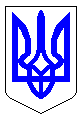 ЧЕРКАСЬКА МІСЬКА РАДАВИКОНАВЧИЙ КОМІТЕТРІШЕННЯВід 21.06.2016  № 773Про тимчасову заборону рухутранспортних засобівКеруючись статтею 6 Закону України від 30.06.1993 року № 3353 – ХII «Про дорожній рух», підпунктами 10, 12 пункту а) статті 30 Закону України «Про місцеве самоврядування в Україні», відповідно до статті 7 закону України «Про автомобільний транспорт», у зв’язку з аварією головного каналізаційного колектора, враховуючи звернення директора комунального підприємства «Черкасиводоканал» Черкаської міської ради Овчаренка С.В. (вх. № 7975-01-18 від 21.06.2016), виконком міської ради ВИРІШИВ:1. Тимчасово заборонити рух транспортних засобів вулицею Подолінського між вул. Чигиринською та вул. Напільною з 21 червня до 5 липня 2016 року, на час проведення аварійних робіт.2. Директору комунального підприємства «Черкасиводоканал» Черкаської міської ради Овчаренку С.В.: Встановити необхідні дорожні знаки та огородження, погоджені з управлінням патрульної поліції у м. Черкасах. Відновити пошкоджене асфальтобетонне покриття до 6 липня 2016 року.3. Оприлюднити це рішення в засобах масової інформації.4. Контроль за виконанням рішення покласти на директора департаменту житлово-комунального комплексу Яценка О.О.Перший заступник міського голови з питань діяльності виконавчих органів ради                                 С.А. Овчаренко